Заключениес.Каратузское										20.04.20231.Основание проверки: п.1.3 Плана работы Контрольно-счетного органа Каратузского района на 2023 год, ст.264.4 Бюджетного кодекса Российской Федерации (далее-БК РФ), п. 31 Положения о бюджетном процессе в Каратузском районе, утвержденного решением Каратузского районного Совета депутатов от 03.07.2018 года № 21-174 (далее – Положение о бюджетном процессе).2.Объект проверки: главные администраторы бюджетных средств, финансовый орган администрации Каратузского района.Цель проверки: контроль за достоверностью, полнотой и соответствием нормативным требованиям составления и представления годового отчета об исполнении бюджета.3.Форма проверки: камеральная.4.Проверяемый период: 2022 год.Цель проверки: контроль достоверности годового отчета об исполнении районного бюджета, законности и результативности деятельности по исполнению районного бюджета в 2022 году, с учетом имеющихся ограничений.Задачи проверки:-установление полноты и достоверности годового отчета об исполнении районного бюджета;-оценка формирования и исполнения доходной и расходной частей районного бюджета, дефицита (профицита) районного бюджета.Предмет проверки: годовой отчет об исполнении районного бюджета, документы, представленные в контрольно-счетный орган в соответствии с требованиями Положения о бюджетном процессе в Каратузском районе.Заключение контрольно-счетного органа Каратузского района подготовлено с учетом данных внешних проверок годовой бюджетной отчетности главных администраторов бюджетных средств.5. Общие положенияГодовой отчет об исполнении районного бюджета за 2022 год представлен в Контрольно- счетный орган Каратузского района финансовым управлением администрации Каратузского района с соблюдением срока, установленного ст. 264.4 БК РФ и ст.31 Положения о бюджетном процессе, а именно 31 марта 2023 года. В соответствии с требованиями ст. 264.1 и ст. 264.5 БК РФ, одновременно с отчетом об исполнении районного бюджета за 2022 год администрацией района представлена следующая отчетная документация: -баланс исполнения консолидированного бюджета субъекта Российской Федерации и бюджета территориального государственного внебюджетного фонда;-консолидированный отчет о финансовых результатах деятельности;-консолидированный отчет о движении денежных средств;-отчет об исполнении консолидированного бюджета субъекта Российской Федерации и бюджета территориального государственного внебюджетного фонда.Так же, в составе отчета об исполнении районного бюджета за 2022 год представлена пояснительная записка к нему, содержащая анализ исполнения бюджета, иная бюджетная отчетность об исполнении районного бюджета и бюджетная отчетность об исполнении консолидированного бюджета, иные документы, предусмотренные бюджетным законодательством Российской Федерации.В соответствии со статьей 264.4 БК РФ и статьей 31 Положения о бюджетном процессе, в рамках проведения внешней проверки годового отчета об исполнении районного бюджета за 2022 год была проведена внешняя проверка годовой бюджетной отчетности пяти главных администраторов бюджетных средств районного бюджета (далее-ГАБС).По результатам проверки ГАБС были выявлены отдельные недостатки по составу и заполнению отдельных форм годовой бюджетной отчетности требованиям Инструкции о порядке составления и предоставления годовой, квартальной и месячной отчетности об исполнении бюджетов бюджетной системы Российской Федерации, утвержденной приказом Минфина РФ от 28.12.2010 №191н (далее-Инструкция № 191н). Замечания, выявленные по результатам внешней проверки бюджетной отчётности ГАБС не повлияли на достоверность бюджетной отчетности и в целом достоверность бюджетной  отчетности по всем ГАБС подтверждена. Доходы и расходы в разрезе кодов бюджетной классификации, представленные в бюджетной отчетности ГАБС, соответствуют данным отчета УФК по Красноярскому краю. Проведенная внешняя проверка консолидированной бюджетной отчетности показала, что состав форм бюджетной отчетности, представленной финансовым управлением администрации Каратузского района, включает формы отчетности, сформированные в соответствии с требованиями Инструкции №191 н.В ходе внешней проверки отчета об исполнении бюджета за 2022год проверено:-соответствие плановых показателей, указанных в отчетности главных распорядителей бюджетных средств, показателям, утвержденным Решением о бюджете на 2022 год с учетом изменений, внесенных в ходе его исполнения;-соответствие показателей исполнения бюджетных назначений, указанных в отчетности главных распорядителей бюджетных средств, показателям консолидированной отчетности за 2022 год;-внутренняя согласованность показателей соответствующих форм годовой отчетности.Проверкой соответствия показателей отчетности установлено:Ф.0503317 «Отчет об исполнении бюджета» соответствует требованиям Инструкции №191н и содержит показатели доходов, расходов бюджета и источников финансирования дефицита бюджета. Плановые бюджетные назначения по разделу «Доходы бюджета» и по разделу «Расходы бюджета», отраженные в отчете об исполнении бюджета, соответствуют общей сумме доходов и расходов, утвержденных решением районного Совета депутатов от 22.12.2021 г. № 03-19 (с учетом изменений).   При сопоставлении плановых расходных бюджетных назначений, указанных в бюджетной отчетности ГАБС (ф.0503127) и годовом отчете об исполнении бюджета (ф.0503317) расхождения не выявлены. Соответственно, фактическое исполнение плановых значений, отраженное в бюджетной отчетности ГАБС (ф.0503127) и годовом отчете об исполнении бюджета (ф.0503317) расхождения не выявлены.Ф.0503320 «Баланс исполнения бюджета» сформирован по состоянию на 01.01.2022 года в соответствии с Инструкцией №191н, путем суммирования одноименных показателей по одинаковым строкам и графам Балансов финансового органа и главных распорядителей бюджетных средств, расхождений не установлено.Ф.0503321 «Консолидированный отчет о финансовых результатах деятельности» отражают фактические результаты финансовой деятельности района за 2022 год, сформирован по состоянию на 01.01.2022 года в соответствии с Инструкцией №191н, при суммировании одноименных показателей соответствующих форм бюджетной отчетности ГАБС расхождения не выявлены.Ф.0503323 «Консолидированный отчет о движении денежных средств» содержит информацию о движении денежных средств на бюджетном счете, сформирован по состоянию на 01.01.2022 года в соответствии с Инструкцией №191н.Показатели Сведений о движении нефинансовых активов консолидированного бюджета (ф.0503368), Сведений по дебиторской и кредиторской задолженности (ф.0503369), Сведений о финансовых вложениях (ф.0503371) не имеют расхождений по соответствующим показателям Баланса исполнения консолидированного бюджета (ф.0503320).По данным годового отчета объем кредиторской задолженности бюджета Каратузского района на 01.01.2023 года составил 3 059,27 тыс. рублей, из них:- расчеты по доходам в сумме 37,01 тыс. рублей;- расчеты по приобретению материальных запасов 349,98 тыс. рублей;- расчету по приобретению работ, услуг 9,61 тыс. рублей;- расчеты по коммунальным услугам – 60,45 тыс. рублей;- расчеты по услугам связи – 111,41 тыс. рублей;- расчеты по иным выплатам персоналу – 0,13 тыс. рублей;- расчеты по безвозмездные перечисления нефинансовым организациям- 90,39 тыс. рублей;- расчеты по прочим расходам – 46,47 тыс. рублей;- расчеты по предоставлению компенсации родителям (законным представителям) детей, посещающих образовательные организации – 1,80 тыс. рублей;- расчеты по межбюджетным трансфертам – 2 352,02 тыс. рублей.В сравнении с отчетным периодом прошлого года кредиторская задолженность увеличена более чем в 2 раза (2021 год-1 177,51 тыс. рублей).Просроченная кредиторская задолженность по расходам по состоянию на 01.01.2023 отсутствует. По данным годового отчета объем дебиторской задолженности составил 22 049,80 тыс. рублей (2021 год- 2 742,18 тыс. рублей), в том числе:- расчеты с подотчетными лицами 54,39 тыс. рублей;- расчеты по ущербу имуществу и иным доходам 46,47 тыс. рублей;- расчеты по услугам связи 68,16 тыс. рублей;- расчеты по коммунальным платежам 1,87 тыс. рублей;- расчеты по платежам в бюджет 4,97 тыс. рублей;- расчеты по предоставлению субсидии на иные цели бюджетному учреждению 19 169,21 тыс. рублей;- расчеты по доходам 2 704,73 тыс. рублей.Дебиторская задолженность и кредиторская задолженность на конец отчетного периода  подтверждена показателями  Баланса (ф.0503320) и Сведениями о кредиторской  и дебиторской задолженности (ф.0503369).6. Анализ основных параметров районного бюджета за 2022 годРайонный бюджет на 2022 год утверждён решением Каратузского районного Совета депутатов от 14.12.2021 г. № 09-78 и опубликован в периодическом печатном издании «Вести муниципального образования «Каратузский район»». В 2022 году основные параметры районного бюджета законодательно устанавливались 3 раза.В соответствии с требованиями статьи 36 БК РФ все решения опубликованы в периодическом печатном издании «Вести муниципального образования «Каратузский район»».Основные параметры районного бюджета представлены в таблице № 1.таблица № 1 (тыс.рублей)Согласно утвержденной сводной бюджетной росписи в течение 2022 года общий объем доходов увеличен на 209 085,17 тыс. рублей или на 23,4%, что было обусловлено прогнозируемым на текущий период времени получением дополнительных доходов районного бюджета, дополнительным выделением Каратузскому району сумм безвозмездных поступлений из краевого бюджета.Расходы районного бюджета в отчетном периоде возросли на 211 544,14 тыс. рублей или на 23,6%.Доходы в 2022 году исполнены в сумме 1 106 790,34 тыс. рублей или 100,2%, что на 2 445,77 тыс. рублей выше установленного показателя, с увеличением к исполнению за 2021 год на 8,9% и с увеличением к исполнению за 2020 год на 20,1%.Собственные доходы бюджета, составляющие 7,1% в структуре доходов, за 2022 год исполнены в сумме 78 942,17 тыс. рублей или 109,3% к уточненным плановым назначениям, с увеличением к исполнению за 2021 год на 20,6% и с увеличением к исполнению 2020 года на 30,6%. Безвозмездные поступления, составляющие 92,9% в структуре доходов, исполнены в сумме 1 027 848,17 тыс. рублей или 92,9% к уточненному плану, с увеличением к исполнению за 2021 год на 8,1% и с увеличением к исполнению 2020 года на 19,4%.Объём расходов составил 1 097 115,36 тыс. рублей или 99,1%, что на 9 688,18 тыс. рублей меньше утверждённых назначений, с увеличением к исполнению по расходам за 2021 год на 7,5% и с увеличением к исполнению за 2020 год на 20,3%.Снизилась доля покрытия расходов за счёт налоговых и неналоговых поступлений и составила 13,9% (2021 год- 15,6%, 2020 год-15,1%).Бюджет исполнен с профицитом в размере 9 674,98 тыс. рублей, при утверждённом дефиците с учётом внесённых изменений 2 458,97 тыс. рублей, что не противоречит статье 92.1 БК РФ.В 2022 году исполнение текстовых статей решения о бюджете обеспечивали 5 главных администраторов бюджетных средств.7. Муниципальный долг	Пунктом 1 статьи 16 решения о бюджете верхний предел муниципального долга на 01.01.2022 установлен в сумме 0,0 тыс. рублей. 	По данным годового отчета, в соответствии с долговой книгой на 01.01.2023 и сведений ф.0503372, муниципальный долг по состоянию на 01.01.2023 составил 0,00 тыс. рублей.8.Анализ исполнения доходной части бюджетаИсполнение районного бюджета по доходам по итогам 2022 года составило 1 106 790,34 тыс. рублей, или 100,2% от уточненного плана, в том числе: налоговые и неналоговые доходы 78 942,17 тыс. рублей, или 109,3%; безвозмездные поступления – 1 027 848,17 тыс. рублей, или 99,6%. Сумма неисполненных бюджетных назначений по доходам в 2022 году составила 4 270,95 тыс. рублей, в том числе, по субвенциям – 3 391,78 тыс. рублей, по субсидиям – 321,60 тыс. рублей, по иным межбюджетным трансфертам-340,36 тыс. рублей. Структура доходной части районного бюджета по сравнению с предыдущим годом существенно не изменилась. Как и в предыдущие годы, основным доходообразующим налогом является налог на доходы физических лиц, который составляет 63,9% в структуре собственных доходов.8.1.Налоговые и неналоговые доходы бюджета.Анализ налоговых доходов районного бюджета представлен в таблице № 2.	таблица № 2 (тыс. рублей)Из представленной выше таблицы № 2 следует, что в течение года плановые назначения налоговых доходов увеличились на 2 804,9 тыс. рублей, или на 4,5%. Общая сумма исполнения налоговых доходов от уточнённых бюджетных назначений составила в сумме 70 237,28 тыс. рублей или 107,1%, с увеличением к исполнению за 2021 год на 22,6% и на 30,1% к исполнению за 2020 год.	Налогу на прибыль организаций (2,1% в структуре собственных доходов) исполнен в сумме 1 638,28 тыс. рублей, что составляет 125,1% к уточненному плану, с увеличением к первоначальному плану более чем в два раза и с увеличением в три раза к исполнению за 2021 год за счет увеличения объемов продаж технических культур, в также снижением расходов на убыточное производство (животноводство).Налог на доходы физических лиц (63,9% в структуре собственных доходов) исполнен в сумме 50 405,65 тыс. рублей, что составляет 105,7% к уточненному плану, с увеличением к первоначальному плану на 5,7% и с увеличением к исполнению за 2021 год на 17,1%, за счет увеличения фонда заработной платы с 1 июля 2022, ростом минимального размера оплаты труда с 1 января и 1 июня 2022 и возобновления деятельности ЗАО ЗК "Северная" с 2022 года.Акцизы (0,5% в структуре собственных доходов) исполнены в сумме 373,04 тыс. рублей, что составляет 115,4% к уточненному плану, с увеличением к первоначальному плану на 15,4% и с увеличением в два раза к исполнению за 2021 год на 14,7%, за счет перераспределения норматива отчислений в 2022 году с краевого бюджета в местные бюджеты (увеличение с 10 % до 20 %).	Налог на совокупный доход (20,1% в структуре собственных доходов) исполнен в сумме 15 887,91 тыс. рублей или 110,0% к уточненному плану, с увеличением к первоначальному плану на 29,6% и с увеличением к исполнению за 2021 год на 31,1%, в том числе:Налог, взимаемый налогоплательщиков, выбравших в качестве объекта налогообложения доходы, исполнен в сумме 7 905,92 тыс. рублей или 114,2%, с увеличением к исполнению за 2021 год на 59,2%.Налог, взимаемый налогоплательщиков, выбравших в качестве объекта налогообложения доходы, уменьшенные на величину расходов, исполнен в сумме 5 643,00 тыс. рублей или 102,0%, и в два раза увеличен к исполнению за 2021 год,Единый налог на вмененный доход для отельных видов деятельности, исполнен в сумме -200,5 тыс. рублей или 100,7%, с снижением к исполнению за 2021 год на 69,1%, за счет возмещения переплаты гражданам, заплатившим налог в 2021 и перешедшим на другие системы налогообложения (УСН, патентная система налогообложения, налог на профессиональный доход).Увеличение налога на совокупный доход произошло за счет изменением налогового законодательства касающегося единого налога на вмененный доход. С 1 января 2021 года прекратила действие Глава 26.3 «Система налогообложения в виде единого налога на вмененный доход для отдельных видов деятельности» НК РФ, в связи с чем, увеличилось количество плательщиков, находящихся на упрощённой системе налогообложения, как в части выбравших в качестве объекта налогообложения доходы, так и выбравших систему налогообложения доходы, уменьшенные на величину расходов. Согласно пояснительной записке количество объектов налогообложения по плательщикам, уплачивающим налог от доходов составило 150 единиц, к 2021 году увеличилось на 32 единицы. Плательщиков налога, выбравших доходы, уменьшенные на величину расходов, составляло 77 единиц, к 2021 году увеличилось на 10 единиц.Единый сельскохозяйственный налог, исполнен в сумме 607,42 тыс. рублей или 100,4%, с увеличением более чем в четыре раза к исполнению за 2021 год. Увеличение поступлений связано с ростом объемов производства и увеличению доходов СХОППК "Клевер» от переработки и реализации молочной продукции.Налог, взимаемый в связи с применением патентной системы налогообложения, зачисляемый в бюджеты муниципальных районов, исполнен в сумме 1 932,11 тыс. рублей или 120,8%, со снижением к исполнению за 2021 год на 27,9 тыс. рублей, за счет уменьшения количества выданных патентов, в 2021 году приобретено патентов в количестве 81 штук, в 2022 – 73 штуки.Государственная пошлина (2,4% в структуре собственных доходов) составила в сумме 1 932,40 тыс. рублей или 106,4%, с увеличением к первоначальному плану на 6,4% и к исполнению 2021 года на 37,5%. Анализ неналоговых доходов районного бюджета представлен в таблице № 3.									таблица № 3 (тыс. рублей)	Доходы от использования имущества, находящегося в государственной и муниципальной собственности (8,0% в структуре собственных доходов) исполнены в сумме 6 307,76 тыс. рублей, что составляет 116,9% от уточненного плана на 2022 год, с увеличением к первоначальному плану на 16,9% и с увеличением к исполнению за 2021 год на 10,3%. Согласно пояснительной записки рост поступлений связан с увеличением собираемости аренды за 2022 год и проведением претензионной работы с задолжниками по арендной плате за землю. Направлено претензионных писем с требованиями о погашении задолженности на сумму 568,00 тыс. руб. От проведения претензионной работы с должниками дополнительно получено 492,80 тыс. рублей. На 31.12.2022 потери районного бюджета, выразившиеся в наличии задолженности по арендной плате за земельные участки, сложились в сумме 2 369,60 тыс. рублей, в том числе недоимка в сумме 2 198,30 тыс. рублей и пени в сумме 171,30 тыс. рублей.По сравнению с исполнением за 2021 год, задолженность по арендной плате за земельные участки увеличилась на 22,7% или на 437,80 тыс. рублей, в том числе и недоимка на 23,3% или на 414,70 тыс. рублей и сумма пени на 15,5% или 23,1 тыс. рублей.Причинению муниципальной казне убытков в виде недополучения дохода в бюджет от неэффективного использования муниципального имущества приносит передача движимого и недвижимого имущества муниципальной казны в пользование ООО «Каратузский ТВК», без  заключения договоров аренды (коммуникационные сети (канализационные сети протяженностью 965,0 м, водопроводные сети протяженностью 2 658,0 м, тепловые сети протяженностью 2 800,8 м), здания двух котельных площадью 336,5 м2, земельный участок площадью 11 847,00 м2, 13 единиц техники, прицеп в количестве 2 единиц, передвижная компрессорная установка, сварочный агрегат).Распоряжением администрации Каратузского района от 20.08.2018 № 55-р  о заключении концессионного соглашения с ООО «Каратузский ТВК»» в отношении объектов коммунальной инфраструктуры, находящихся в собственности муниципального образования «Каратузский район», подготовлен проект концессионного соглашения с ООО «Каратузский ТВК», до настоящего времени концессионное соглашение не заключено.В соответствии с ч.1 ст.7 Федерального закона от 21.07.2005 N 115-ФЗ "О концессионных соглашениях" концессионным соглашением предусматривается плата, вносимая концессионером концеденту в период использования объекта концессионного соглашения. Размер концессионной платы, форма, порядок и сроки ее внесения устанавливаются концессионным соглашением в соответствии с решением о заключении концессионного соглашения.Вышеизложенное свидетельствует о нарушении ст.10, ст.38 Положения о порядке управления и распоряжения муниципальной собственностью  муниципального образования «Каратузский район» Красноярского края, утвержденного решением Каратузского районного Совета депутатов от 26.07. 2022 №14-142, в части не соблюдения администрацией района в лице Отдела земельных и имущественных отношений администрации Каратузского района принципа повышения эффективности использования муниципального имущества, в том числе, за счет повышения доходности от его коммерческого использования.	Платежи за использование природными ресурсами (менее 0,1% в структуре собственных доходов) к уточненному плану за 2022 год исполнены на 127,5% или 15,55 тыс. рублей, со снижением к первоначальному плану на 82,3% и со снижением к исполнению 2021 года на 36,3%. Доходы, поступающие в порядке расходов, понесенных в связи с эксплуатацией имущества (0,5% в структуре собственных доходов) исполнены в сумме 407,43 тыс. рублей, что составляет 239,7% от плановых назначений, что больше исполнения 2021 года более чем в два раза. Доходы от продажи материальных и нематериальных активов (1,1% в структуре собственных доходов) исполнены в сумме 840,43 тыс. рублей, что составляет 168,1 % от плановых назначений, со снижением к исполнению 2021 года на 31,0%. Снижение поступлений связано с уменьшением количество обращений граждан с заявками о приобретении в собственность земельных участков под производственную деятельность (2021 год -5 участков, 2022 год - 2 участка).Штрафы, санкции, возмещение ущерба (1,5% в структуре собственных доходов) к уточненному плану за 2022 год исполнены на 213,7% или 1 158,80 тыс. рублей, с увеличением к первоначальному плану более чем в четыре раза и к исполнению 2021 года более чем в два раза. 8.2. Безвозмездные поступления.Анализ безвозмездных поступлений районного бюджета представлен в таблице № 4.									таблица № 4 (тыс. рублей)Плановые безвозмездные поступления увеличены от первоначальных назначений на 206 063,82 тыс. рублей или 24,9%. Исполнение от уточнённых назначений составило 99,6 % или 1 027 848,17 тыс. рублей. Объем безвозмездных поступлений в районный бюджет в 2022 году увеличен к объему поступлений 2021 года на 8,1%, к объему поступлений 2020 года увеличен на 19,4%.Согласно информации, отраженной в формах бюджетной отчетности неисполнение плановых назначений обусловлено прежде всего экономией за счет проведения конкурсных процедур и фактической потребностью.9. Анализ исполнения расходной части бюджетаИсполнение районного бюджета по расходам в 2022 году осуществлялось в соответствии со сводной бюджетной росписью и кассовым планом, плановые ассигнования по которым на 2022 год составили 1 106 803,54 тыс. рублей. Фактическое исполнение расходной части бюджета в 2022 году сложилось в сумме 1 097 115,36 тыс. рублей или 99,1 % от бюджетных назначений, утвержденных уточненной бюджетной росписью районного бюджета, в том числе:-по программным расходам - на сумму 1 047 434,53 тыс. рублей, или 99,4 %;-по непрограммным расходам - на сумму 49 680,84 тыс. рублей, или 94,6%. По сравнению с 2021 годом расходы районного бюджета увеличились на 76 603,66 тыс. рублей или на 7,5%.Структура расходов районного бюджета представлена в таблице № 5.									таблица № 5 (тыс. рублей)Исполнение расходов осуществлялось по 12 разделам бюджетной классификацииБольшая часть расходов бюджета района 68,8% была направлена на финансирование отраслей социальной сферы («Образование», «Культура, кинематография», «Здравоохранение» «Социальная политика», «Физическая культура и спорт») (2021 год-66,5%). Исполнены бюджетные обязательства, исполнение которых составило более 95%, по одиннадцати разделам бюджетной классификации расходов бюджета: по разделу 0100 Общегосударственные вопросы (97,5%), по разделу 0200  «Национальная оборона»-97,8%, по разделу 0300  «Национальная безопасность и правоохранительная деятельность»-100,0%, по разделу 0400  Национальная экономика (99,1%), по разделу 0500 Жилищно-коммунальное хозяйство  (96,4%), по разделу 0600 Охрана окружающей среды-100,0%, по разделу 0900 «Здравоохранение»-100,0%, по разделу 1100 «Физическая культура и спорт»-100,0%, по разделу 1400  Межбюджетные трансферты-99,6, по разделу 0700  Образование (99,8%), по разделу 0800 «Культура и кинематография»-100,0%.Не в полном объеме использованы расходы по разделу 1000 Социальная политика (88,2%).  Средства резервного фонда, предусмотренные решением о бюджете в соответствии со статьей 81 БК РФ, в сумме 220,00 тыс. рублей в 2022 году не использованы.Как следует из сведений об исполнении бюджета по ГАБС форм 0503164, неисполнение бюджетных назначений явилось отражением экономии использования бюджетных средств, в результате проведения конкурсных процедур и использование бюджетных средств по фактической потребности.Анализ исполнения расходов бюджета в разрезе видов расходов представлена ниже в таблице.									таблица № 6 (тыс. рублей)Структура расходов бюджета в 2022 году к исполнению за 2021 год изменена. Увеличены расходы:на выплаты персоналу в целях обеспечения выполнения функций государственными (муниципальными) органами, казенными учреждениями, органами управления государственными внебюджетными фондами на 15,0% и составили 105 200,00 тыс. рублей или 9,6% в общем объеме расходов бюджета;на социальное обеспечение и иные выплаты населению на 12,0% и составили 6 490,70 тыс. рублей или 0,6%;на капитальные вложения в объекты государственной (муниципальной) собственности более чем в два раза и составили 19 100,60 тыс. рублей или 1,7%;иные бюджетные ассигнования на 54,6% и составили 31 473,50 тыс. рублей или 2,9%.Снижены расходы:на закупку товаров, работ и услуг для обеспечения государственных (муниципальных) нужд на 8,9% и исполнены в сумме 36 097,50 тыс. рублей или 3,3% в общем объеме расходов бюджета;межбюджетные трансферты на 32,2% и исполнены в сумме 123 154,10 тыс. рублей или 11,2% в общем объеме расходов бюджета.10.Анализ исполнения бюджетных ассигнований на реализацию муниципальных программ Исполнение по программным расходам за 2022 год составило 1 047 434,53 тыс. рублей (99,34% к плану года) и осуществлялось по 13 муниципальным программам Каратузского района (далее-МП). Неосвоенные расходы сложились в сумме 1 379,72 тыс. рублей. Удельный вес программных расходов в общей сумме расходов – 95,5%, что соответствует плановому значению целевого индикатора «Доля расходов районного бюджета, формируемых в рамках муниципальных Каратузского района» на 2022 год-95,3%.Анализ исполнения бюджетных ассигнований на реализацию муниципальных программ осуществлялся на основании отчетов о реализации муниципальных программ за 2022 год представленных исполнителями МП.Объем утвержденных бюджетных назначений  по трем МП предусмотренный на 2022 год, а именно, «Управление муниципальными финансами» в сумме 144 761,23 тыс. рублей (постановление № 182-п от 22.02.2023), «Развитие культуры, молодежной политики и туризма в Каратузском районе» в сумме 127 096,74 тыс. рублей (постановление № 147-п от 10.02.2023), «Создание условий для обеспечения доступным и комфортным жильем граждан Каратузского района» в сумме 2 741,73 тыс. рублей (постановление № 872-п от 03.11.2022), не соответствует объему утвержденных бюджетных назначений в приложении №4 «Исполнение по ведомственной структуре расходов районного бюджета» и в приложении №5 «Исполнение по целевым статьям (муниципальным программам и непрограммным направлениям деятельности), группам и подгруппам видов расходов, разделам, подразделам классификации расходов районного бюджета» в сумме 144 761,22 тыс. рублей, в сумме 127 095,74 тыс. рублей и в сумме 1363,02 тыс. рублей соответственно. Объем утвержденных бюджетных назначений и объем исполнения бюджетных назначений по МП «Развитие культуры, молодежной политики и туризма в Каратузском районе» в сумме 127 096,74 тыс. рублей не соответствует объему утвержденных и исполненных бюджетных назначений по Отчету о реализации муниципальной программы за 2022 год в сумме 127 095,73 тыс. рублей.В структуре программных расходов наибольший удельный вес приходится на МП: «Развитие системы образования Каратузского района» (61,4%), «Развитие культуры, молодежной политике и туризма в Каратузском районе» (12,1%), «Управление муниципальными финансами» (13,8%). По остальным муниципальным программам доля расходов в общем объеме расходов на МП составляет от 0,1% до 4,8%.Согласно бюджетного законодательства при исполнении расходной части бюджета свыше 95,0%, бюджетные назначения считаются исполненными.По десяти МП бюджетные назначения исполнены на 98,0%-100,0%.По двум МП бюджетные назначения не исполнены, это по МП «Защита населения и территорий Каратузского района от чрезвычайных ситуаций природного и техногенного характера» или 92,8% и МП «Реформирование и модернизация жилищно- коммунального хозяйства и повышение энергетической эффективности» или 94,6%.Основными причинами неисполнения явились: экономия в результате проведения конкурсных процедур, использование бюджетных средств по фактической потребности.В рамках 14 муниципальных программ (реализация МП «Профилактика правонарушений и предупреждений преступлений в муниципальном образовании «Каратузский район» осуществлялось без финансирования мероприятий программы) для достижения поставленных целей и реализации задач были сформированы 169 целевых показателей и индикаторов, из них, согласно отчетных данных, 30 показателей или 17,8% перевыполнены, 109 показателей или 64,5% выполнены на 100% и 30 показателей или 17,7% не выполнены.В полном объеме исполнены целевые показатели и индикаторы по пяти муниципальным программам: «Защита населения и территорий Каратузского района от чрезвычайных ситуаций природного и техногенного характера», «Обеспечение жильем молодых семей в Каратузском районе», "Создание условий для обеспечения доступным и комфортным жильем граждан Каратузского района", «Развитие системы образования Каратузского района», "Развитие спорта Каратузского района". Доля показателей, достигнувших запланированное значение составила по МП «Развитие культуры, молодежной политике, физкультуры и спорта в Каратузском районе» -96,2%, «Содействие развитию местного самоуправления Каратузского района»-75,0%, «Управление муниципальными финансами» -80,0%, «Развитие малого среднего предпринимательства Каратузского района»-80,0%.Наиболее низкое исполнение показателей сложилось по МП «Развитие сельского хозяйства в Каратузском районе» или 51,9%, "Обеспечение жизнедеятельности Каратузского района" или 33,3%, «Профилактика правонарушений и предупреждений преступлений в муниципальном образовании «Каратузский район» или 66,7%, «Реформирование и модернизация жилищно-коммунального хозяйства и повышение энергетической эффективности» или 66,7%, «Развитие транспортной системы Каратузского района» -66,7%.11.ВЫВОДЫ:По результатам проведения проверки годовой бюджетной (бухгалтерской) отчетности ГАБС, и ПБС  были выявлены отдельные замечания  требованиям Минфина России  по составу и содержанию форм бюджетной (бухгалтерской) отчетности, не повлиявших на достоверность бюджетной отчетности.Данные, по объему доходов, расходов и источникам финансирования дефицита бюджета, представленные в годовом отчете об исполнении районного бюджета, согласуются с данными, отраженными в годовой отчетности главных администраторов бюджетных средств.По результатам внешней проверки установлено, что Отчет об исполнении районного бюджета за 2022 год соответствует нормам и требованиям бюджетного законодательства. Доходы районного бюджета исполнены в сумме 1 106 790,34тыс. рублей или 100,2%, что выше первоначально утвержденных назначений на 23,6%, исполнения за 2021 год на 8,9%.Собственные доходы бюджета исполнены в сумме 78 942,17 тыс. рублей или 109,3% к уточненным плановым назначениям, с увеличением к первоначально утвержденным назначениям на 14,1% и к исполнению за 2021 год на 20,7%. Доля покрытия расходов за счёт налоговых и неналоговых доходов составила 13,9% (2021 год- 15,6%).На 01.01.2023 имеются потери районного бюджета, выразившиеся в наличии задолженности по арендной плате за земельные участки в сумме 2 369,60 тыс. рублей, по сравнению с исполнением за 2021 год, задолженность по арендной плате за земельные участки увеличилась на 22,7% или 437,80 тыс. рублей.Расходы районного бюджета за 2022 год исполнены в сумме 1 097 115,36 тыс. рублей или 99,1%, с увеличением к первоначально утвержденным назначениям на 22,5%, к исполнению за 2021 год на 7,5%.Бюджет исполнен с профицитом в размере 9 674,98 тыс. рублей, что не противоречит статье 92.1 БК РФ.На социально-культурную сферу из районного бюджета было направлено 68,8% объёма расходов районного бюджета. Средства резервного фонда, предусмотренные решением о бюджете в соответствии со статьей 81 БК РФ, в сумме 220,00 тыс. рублей в 2022 году не использованы.Программная часть бюджета сформирована на основании 13 муниципальных программам Каратузского района, на долю которых приходится 95,5% исполненных расходов районного бюджета.В результате реализации муниципальных программ в 2022 году 17,7% целевых показателей не достигнули плановых значений, 17,8% перевыполнены и 64,5% выполнены на 100%.Объем утвержденных бюджетных назначений по трем муниципальным программам предусмотренный на 2022 год не соответствует объему, утвержденному бюджетной росписью на 01.01.2023.Объем утвержденных бюджетных назначений и объем исполнения бюджетных назначений по МП «Развитие культуры, молодежной политики и туризма в Каратузском районе не соответствует объему утвержденных и исполненных бюджетных назначений по Отчету о реализации муниципальной программы за 2022 год.Объем дебиторской задолженности на 01.01.2023 года составил 22 049,80 тыс. рублей,  объем кредиторской задолженности – 3 059,27 тыс. рублей, что более чем в два разы выше прошлого отчетного периода. Просроченная кредиторская задолженность по расходам по состоянию на 01.01.2023 отсутствует. По сравнению с 2021 годом объем кредиторской задолженности увеличился более чем в два раза.	По данным годового отчета, в соответствии с долговой книгой на 01.01.2023, муниципальный долг по состоянию на 01.01.2023 составил 0,00 тыс. рублей.	В течение 2022 года муниципальные заимствования не предоставлялись.   Муниципальные гарантии в 2022 году не производилось. Контрольный орган Каратузского района считает, что годовой отчет об исполнении районного бюджета за 2022 год может быть рассмотрен на заседании постоянной депутатской комиссии по экономике и бюджету и вынесен на рассмотрение районного Совета депутатов.12.ПРЕДЛОЖЕНИЯ:Администрации Каратузского района1.Принять меры по поступлению в районный бюджет задолженности по арендной плате за земельные участки за 2022 год  в сумме  2 369,60  тыс. рублей и не допускать увеличение задолженности.2.Привести в соответствие с бюджетной росписью объем финансирования муниципальных программ.3.Принять меры по оформлению имущества казны переданное в пользование без заключения договоров аренды.Председатель контрольно-счетного органа Каратузского района										Л.И.Зотова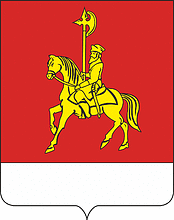 Контрольно-счетный орган Каратузского районана годовой отчет об исполнении бюджета муниципального образования«Каратузский район» за 2022 годНаименование показателяИсполнено 2020 (0503317)Исполнено 2021 (0503317)Утверждены бюджетные назначенияУтверждены бюджетные назначенияИсполнено 2022 (0503317)Уд. вес, %Отк-е исполнения от уточненного плана  (+,-)Отк-е исполнения от уточненного плана  (+,-)Исполнение к 2021 %Исполнение к 2020%Наименование показателяИсполнено 2020 (0503317)Исполнено 2021 (0503317)Первоначально утверждено на 2022Согласно отчётных данных (0503317)Исполнено 2022 (0503317)Уд. вес, %сумма%Исполнение к 2021 %Исполнение к 2020%Доходы, всего921489,311015961,31895259,401104344,571106790,34100,02445,77100,2108,9120,1Налоговые и неналоговые доходы60458,2665432,8369204,1072225,4578942,177,16716,72109,3120,6130,6Безвозмездные поступления 861031,05950528,48826055,301032119,121027848,1792,9-4270,9599,6108,1119,4Расходы911 978,271 020 511,70895259,401106803,541097115,36-9688,1899,1107,5120,3Дефицит(-) Профицит (+)9 511,04-4 550,390,00-2 458,979 674,98% покрытия расходов за счет налоговых и неналоговых доходов15,115,612,915,313,9Наименование показателяИсполнено 2021 (0503317)Утверждены бюджетные назначенияУтверждены бюджетные назначенияИсполнено 2022 (0503317)Уд. вес, %Отклонения исполнения от уточненного плана  (+,-)Отклонения исполнения от уточненного плана  (+,-)Исполнение к 2021 %Исполнение к 2020%Наименование показателяИсполнено 2021 (0503317)Первоначально утверждено на 2022Согласно отчётных данных (0503317)Исполнено 2022 (0503317)Уд. вес, %сумма%Исполнение к 2021 %Исполнение к 2020%Налоговые доходы57293,7362798,1065603,0070237,2889,04634,28107,1122,6130,1Налог на прибыль539,23690,001310,001638,282,1328,28125,1303,8126,4Налог на доходы физических лиц43050,4147706,5047706,5050405,6563,92699,15105,7117,1118,7Налоги на товары(работы, услуги), реализуемые на территории Российской Федерации (доходы от уплаты акцизов на нефтепродукты)178,00323,30323,30373,040,549,74115,4209,6240,4Налог, взимаемый налогоплательщиков, выбравших в качестве объекта налогообложения доходы4967,585766,306921,007905,9210,0984,92114,2159,2354,1Налог, взимаемый налогоплательщиков, выбравших в качестве объекта налогообложения доходы, уменьшенные на величину расходов2602,453333,605530,005643,007,1113,00102,0216,8411,3Минимальный налог, зачисляемый в бюджеты субъектов Российской Федерации260,430,000,00-0,040,0-0,040,00,00,0Единый налог на вмененный доход для отельных видов деятельности1463,650,00-208,00-200,50-0,37,5096,4-13,7-4,2Единый сельскохозяйственный налог146,10173,00604,80607,420,82,62100,4415,8273,7Налог, взимаемый в связи с применением патентной системы налогообложения, зачисляемый в бюджеты муниципальных районов2679,592990,001600,001932,112,4332,11120,872,12793,7Государственная пошлина 1405,601815,401815,401932,402,4117,00106,4137,5133,6Наименование показателяИсполнено 2020 (0503317)Исполнено 2021 (0503317)Утверждены бюджетные назначенияУтверждены бюджетные назначенияИсполнено 2022 (0503317)Уд. вес, %Отклонения исполнения от уточненного плана  (+,-)Отклонения исполнения от уточненного плана  (+,-)Исполнение к 2021 %Исполнение к 2020%Наименование показателяИсполнено 2020 (0503317)Исполнено 2021 (0503317)Первоначально утверждено на 2022Согласно отчётных данных (0503317)Исполнено 2022 (0503317)Уд. вес, %сумма%Исполнение к 2021 %Исполнение к 2020%Неналоговые доходы6481,178139,106406,006622,458704,8911,02082,44131,4107,0134,3Доходы от использования имущества, находящегося в государственной и муниципальной собственности5060,035716,695398,005398,006307,768,0909,76116,9110,3124,7Доходы, получаемые в виде арендной либо иной платы за передачу в возмездное пользование государственного и муниципального имущества (за исключением имущества бюджетных и автономных учреждений, а также имущества государственных и муниципальных унитарных предприятий, в том числе казенных)3720,035343,575008,004978,005778,457,3800,45116,1108,1155,3 Прочие поступления от использования имущества, находящегося в государственной и муниципальной собственности (за исключением имущества бюджетных и автономных учреждений, а также имущества государственных и муниципальных унитарных предприятий, в том числе казенных)1340,00373,12390,00420,00529,310,7109,31126,0141,939,5Платежи при пользовании природными ресурсами114,0824,4288,0012,2015,550,03,35127,563,713,6Доходы поступающие в порядке расходов понесенных в связи с эксплуатацией имущества209,88201,75170,00170,00407,430,5237,43239,7201,9194,1Прочие доходы от компенсации затрат бюджетов муниципальных районов5,6712,130,000,000,000,00,000,00,00,0Доходы от продажи земельных участков, государственная собственность на которые не разграничена и которые расположены в границах сельских поселений и межселенных территорий муниципальных районов555,161218,01500,00500,00840,431,1340,43168,169,0151,4Штрафы, санкции, возмещение ущерба533,26563,47250,00542,251158,801,5616,55213,7205,7217,3Прочие неналоговые доходы3,0925,580,000,00-25,080,0-25,080,0-98,0-811,7Наименование показателяИсполнено 2020 (0503317)Исполнено 2021 (0503317)Утверждены бюджетные назначенияУтверждены бюджетные назначенияИсполнено 2022 (0503317)Уд. вес, %Отклонения исполнения от уточненного плана  (+,-)Отклонения исполнения от уточненного плана  (+,-)Исполнение к 2021 %Исполнение к 2020%Наименование показателяИсполнено 2020 (0503317)Исполнено 2021 (0503317)Первоначально утверждено на 2022Согласно отчётных данных (0503317)Исполнено 2022 (0503317)Уд. вес, %сумма%Исполнение к 2021 %Исполнение к 2020%Безвозмездные поступления                                              861031,05950528,48826055,301032119,121027848,1792,9-4270,9599,6108,1119,4Дотации бюджетам субъектов российской Федерации и муниципальных образований376578,00420640,90422425,10464974,00464974,0045,20,00100,0110,5123,5Субсидии бюджетам субъектов российской Федерации и муниципальных образований (межбюджетные субсидии)106595,07121907,2221415,6078500,3878178,787,6-321,6099,664,173,3Субвенции бюджетам субъектов российской Федерации и муниципальных образований322102,22349207,74339669,30395876,31392484,5338,2-3391,7899,1112,4121,9Иные межбюджетные трансферты56768,3960622,0642545,3093193,2992852,939,0-340,3699,6153,2163,6Доходы бюджетов муниципальных районов от возврата бюджетами бюджетной системы РФ остатков субсидий, субвенций и иных межбюджетных трансфертов, имеющих целевое назначение, прошлых лет4,49933,160,0014,3690,150,075,79627,89,72007,8Возврат  остатков субсидий, субвенций-1017,12-2782,600,00-439,22-732,22-0,1-293,00166,726,372,0Наименование раздела по бюджетной классификации, код разделаУтверждено на 2022 год с учетом измененийИсполнено 2022 (0503317)Уд.вес,%Отклонения исполнения от уточненного плана  (+,-)% исполненияИсполнение к 2021 %Исполнение к 2020%Первоначально утверждено на 2022(0100)  Общегосударственные вопросы 135 117,77132 846,2912,1-2 271,4898,3113,5123,5119 859,80(0200)  Национальная оборона 1 075,891 052,190,1-23,7097,8104,6103,91 038,30(0300)  Национальная безопасность и правоохранительная деятельность 6 439,946 439,940,60,00100,0105,8113,04 180,36(0400)  Национальная экономика 40 161,3239 144,083,6-1 017,2497,584,182,225 506,50(0500) Жилищно — коммунальное хозяйство 12 372,4811 932,391,1-440,0996,419,151,34 223,18(0600)Охрана окружающей среды5 130,925 130,510,5-0,41100,0105,7544,6667,30(0700)  Образование 620 527,68619 436,4956,5-1 091,1999,8109,5121,5512 693,14(0800)  Культура, кинематография 123 460,68123 460,6811,30,00100,0164,8155,474 603,07(0900) Здравоохранение188,15188,150,00,00100,0103,599,40,00(1000)  Социальная политика 36 844,3632 504,303,0-4 340,0688,2127,1132,739 528,05(1100)  Физическая культура и спорт 12 660,1312 660,131,20,00100,0106,2121,311 427,80(1400)  Межбюджетные трансферты 112 824,22112 320,2110,2-504,0199,6107,5110,8101 531,90Всего:1 106 803,541 097 115,36100,0-9 688,1899,1107,5120,3895 259,40Наименование расходовВид расходовИсполнено 2021 (0503317)Исполнено 2021 (0503317)Утверждено на 2022 год с учетом измененийУтверждено на 2022 год с учетом измененийИсполнено 2022 (0503317)Исполнено 2022 (0503317)Исполнение к 2021 %Исполнение к 2021 %Наименование расходовВид расходовсуммауд.вес,%суммауд.вес,%суммауд.вес,%сумма%Всего расходов , в т.ч.1020511,7100,01106803,5100,01097115,4100,076603,7107,5Расходы на выплаты персоналу в целях обеспечения выполнения функций государственными (муниципальными) органами, казенными учреждениями, органами управления государственными внебюджетными фондами10091489,99,0106969,79,7105200,09,613710,1115,0Закупка товаров, работ и услуг для обеспечения государственных (муниципальных) нужд20039636,43,937915,23,436097,53,3-3538,991,1Социальное обеспечение и иные выплаты населению3005797,80,67002,30,66490,70,6692,9112,0Капитальные вложения в объекты государственной (муниципальной) собственности4008777,20,921670,72,019100,61,710323,4217,6Межбюджетные трансферты500181599,917,8123700,811,2123154,111,2-58445,867,8Предоставление субсидий бюджетным, автономным учреждениям и иным некоммерческим организациям600672850,465,9777355,270,2775599,170,7102748,7115,3Иные бюджетные ассигнования80020359,62,032189,82,931473,52,911113,9154,6Наименование муниципальной программыУточненный планИсполнено за 2022 годНеисполненные назначения% исполненияОтклонение уточненного плана от МПДоля в расходах,%ОтклонениеОтклонениеНаименование муниципальной программыУточненный планИсполнено за 2022 годНеисполненные назначения% исполненияОтклонение уточненного плана от МПДоля в расходах,%По отчету утвержденоПо отчету исполнено«Развитие системы образования Каратузского района» 648735,53643425,84-5309,6999,20,0061,40,000,00«Реформирование и модернизация жилищно- коммунального хозяйства и повышение энергетической эффективности»8075,227638,22-437,0094,60,000,70,000,00«Развитие культуры, молодежной политики и туризма в Каратузском районе» 127095,74127095,740,00100,0-1,0012,1-0,01-0,01"Развитие спорта Каратузского района"12660,1312660,130,00100,00,001,20,000,00«Развитие транспортной системы Каратузского района» 15937,9215880,54-57,3899,60,001,50,000,00«Содействие развитию местного самоуправления Каратузского района»17740,1617393,89-346,2798,00,001,70,000,00«Развитие сельского хозяйства в Каратузском районе» 6889,636768,11-121,5298,20,000,60,000,00«Управление муниципальными финансами» 144761,22144761,220,00100,0-0,0113,80,000,00«Развитие малого среднего предпринимательства Каратузского района» 10287,0110287,010,00100,00,001,00,000,00«Защита населения и территорий Каратузского района от чрезвычайных ситуаций природного и техногенного характера» 6936,426439,94-496,4892,80,000,60,000,00«Обеспечение жильем молодых семей в Каратузском районе» 3724,753724,750,00100,00,000,40,000,00"Создание условий для обеспечения доступным и комфортным жильем граждан Каратузского района"1363,021363,020,00100,0-1378,710,10,000,00"Обеспечение жизнедеятельности Каратузского района"50065,5049996,12-69,3899,90,004,80,000,00Итого1054272,251047434,53-6837,7299,4-1379,72100,00-0,01-0,01